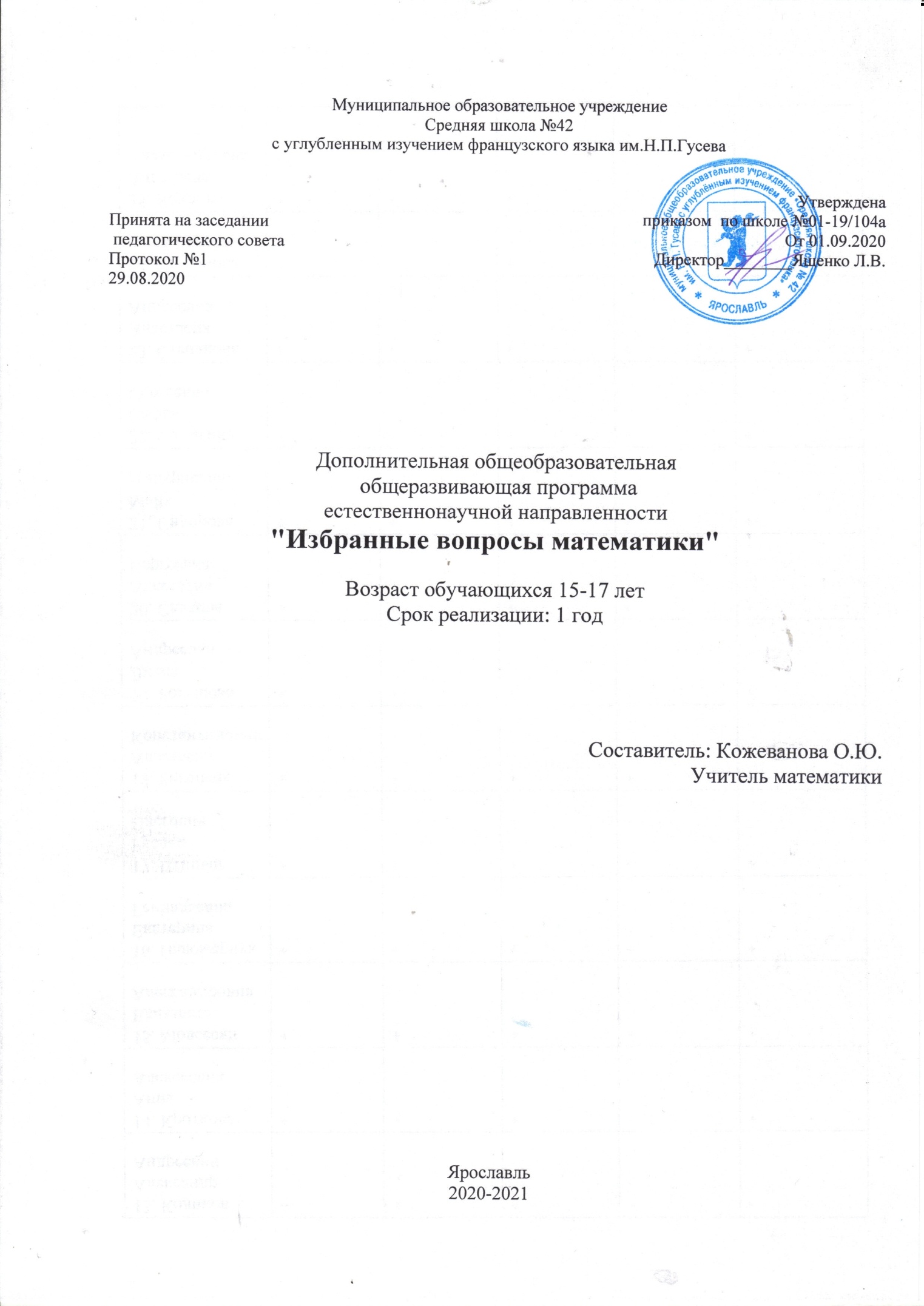 ОГЛАВЛЕНИЕУЧЕБНО-ТЕМАТИЧЕСКИЙ ПЛАНСОДЕРЖАНИЕ ПРОГРАММЫПреобразования выражений, включающих арифметические операции. Теория (3ч)Целые числа, дроби, рациональные числа. Степень с натуральным показателем.Степень с целым показателем. Корень степени n > 1 и его свойства.Практика (3ч.) Преобразования выражений, включающих арифметические операции.Тригонометрия.Теория (1ч.) Синус, косинус, тангенс, котангенс произвольного угла, радианная мера угла, синус ,косинус, тангенс и котангенс числа.Практика(2ч)Преобразования тригонометрических выражений (формулы приведения, формулы синуса ,косинуса и тангенса суммы и разности двух углов, двойного угла)..Преобразования тригонометрических выражений.ФункцииТеория Линейная функция, еѐ график. Функция, описывающая обратную пропорциональную зависимость, еѐ график. Квадратичная функция, еѐ график. Функция квадратного корня, еѐ график. Определение и график функции, область определенияфункции, множество значений функции. Примеры функциональных зависимостей в реальных процессах и явлениях. Тригонометрические функции, их графики. Обратная функция. График обратной функции.Практика Преобразования графиков: параллельный перенос, симметрия относительно осей координат. Построение графиков сложных функций. Производная функций.Исследование функции на монотонность, наибольшее и наименьшее значения с помощью производной.Уравнения и системы уравненийТеория Линейные уравнения. Квадратные уравнения. Рациональные уравнения, иррациональные уравнения. Тригонометрические уравнения. Равносильность уравнений, систем уравнений.Практика Основные приемы решения систем уравнений: подстановка, алгебраическое сложение, введение новых переменных.Неравенства и системы неравенств.Теория Линейные, квадратные, рациональные неравенства.Системы неравенств с одной переменной, равносильность неравенств, систем неравенств. Практика Использование свойств и графиков функций при решении уравнений и неравенствРешение текстовых задачТеория (1ч.) Арифметический, алгебраический, геометрический, логический, практический способы решения задач и их основные модели решения.Практика (6ч.) Решение задач на проценты, движение по воде и окружности, смеси и сплавы, задачи с округлением (с избытком и недостатком), на совместную работу и прогрессию( арифметическую и геометрическую)Решение текстовых задач на движение, движение по воде, на работу, на сплавы, смеси. Решение экономических задач.Чтение графиков и диаграмм.(3ч)Теория (1ч.) Виды диаграмм(круговая, столбчатая, гистограмма).Элементы диаграммы и их назначение. Области применения диаграммПрактика(2 ч.) Определение величин по графику. Чтение графиков Определение величин по разным видам диаграмм.Решение задач на клетчатой бумаге.Теория (1ч.) Многогранник, четырехугольник, треугольник, окружность, круг их основные элементы и формулы.Практика(3 ч.) Вычисление углов, длин, площадей геометрических фигур на клетчатой бумаге. Решение задач на координатной плоскости.Решение текстовых задач.Теория (1ч) Арифметический, алгебраический, логический, практический, способы решения задач и их основные модели решения.Практика(5ч) Задачи на проценты, задачи на движение по окружности .задачи на смеси и сплавы. задачи на прогрессии.Уравнения и неравенства.Теория (3ч) Методы решения уравнений с модулем. Уравнения комбинированные.Практика(8ч)Решение иррациональных ,показательных и логарифмических уравнений с модулем.Полезные преобразования и замены переменных. Теория (1ч)Практика (2ч) Использование формул сокращенного умножения ,выделение полного квадрата .Замены переменных в рациональных и иррациональных уравнениях и неравенствах и системах. Замены переменных в показательных и логарифмических уравнениях и неравенствах. Замены в тригонометрических уравнениях и тригонометрические замены.Задачи с экономическим содержанием (11 часов)Теория (4ч) Арифметический, алгебраический, логический, практический, способы решения задач и их основные модели решения.Практика (7ч) Текстовые арифметические задачи на товарно-денежные отношения. Налоги, простые проценты. Текстовые задачи на проценты. Задачи о вкладах и кредитовании (банковские проценты). Проценты по вкладам. Проценты по кредиту. Производство, рентабельность и производительность труда. Решение задач на нахождение рентабельности, себестоимости, выручки и производительности труда. Задачи оптимизации производства товаров или услуг. Логический перебор в задачах оптимизации..Материально-техническое обеспечение Средства ИКТ:Компьютер, колонкиМФУ (принтер, сканер, копир)Мультимедийный проекторСредства обучения:Учебник, различные информационные пособияКомпьютер, колонкиМФУ (принтер, сканер, копир)Мультимедийный проекторКомлект классных чертежных инструментов: линейки, транспортир, угольник, циркульЦифровые образовательные ресурсы:Перечень поисковых систем:ЯндексMail.ruRamblerПеречень Интернет-сайтов:Российское образование. Федеральный портал http://www.edu.ru/Все образование. Каталог ссылок http://catalog.alledu.ru/В помощь учителю. Федерация интернет-образования http://som.fio.ru/Российский образовательный портал. Каталог справочно-информационных источников http://www.school.edu.ru/catalog.asp?cat_ob_no=1165Коллекция цифровых образовательных ресурсов:Единая коллекция цифровых образовательных ресурсов http://school- collection.edu.ruОткрытый класс. Сетевые образовательные сообщества http://www.openclass.ruФедеральный центр информационно-образовательных ресурсов (ФЦИОР) http://fcior.edu.ruФестиваль педагогических идей «Открытый урок» http://festival.1september.ruМОНИТОРИНГ ОБРАЗОВАТЕЛЬНЫХ РЕЗУЛЬТАТОВРезультаты	образовательной	деятельности	учащихся	отслеживаются	путём проведения начальной и итоговой аттестации.Начальная - проводится в начале обучения.Цель: выявление стартовых и индивидуальных возможностей учащегося. Методы проведения: диагностическая работа.Итоговая - проводится в конце обучения.Цель: подведение итогов освоения образовательной программы. Методы проведения: диагностическая работа.По качеству освоения программного материала выделены следующие уровни знаний, умений и навыков:высокий – программный материал усвоен полностью, воспитанник имеет высокие достижения;средний – усвоение программы в полном объеме, при наличии несущественных ошибок;низкий – усвоение программы в неполном объеме, допускает существенные ошибки в теоретических и практических заданиях.Методическое обеспечениеА.Г. Мордкович и др. «Алгебра и начала математического анализа», 10-11 классы, М.: Мнемозина, 2019Типовые тестовые задания. Математика. ЕГЭ. Профильный уровень. Под редакцией И.В. Ященко.2019. Издательство «Экзамен». МоскваЯщенко И. В. Математика. ЕГЭ –2019 (базовый и профильный уровни): типовые экзаменационные вариантыЕГЭ 4000 задач. Математика. Базовый и профильный уровни. Под редакцией И.В. Ященко / — М: Экзамен. 2016.Е.Е. Калугина. Уравнения, содержащие знак модуля./ — М: Илекса. 2010.С.И. Колесникова. Решение сложных задач ЕГЭ по математике. 9 – 11 классы. / — М: ВАКО. 2011. 7. С.А.Субханкулова. Задачи с параметрами./ — М: Илекса. 2010. 8. Математика. Задачи с экономическим содержанием. Под редакцией Ф.Ф. Лысенко., С.Ю. Клабухова. — Ростов-на- Дону: Легион. 2016.Цифровые образовательные ресурсы (ЦОР). 1) Информационно-поисковая система«Задачи». –http://zadachi.mccme.ru/easyЗадачи: информационно-поисковая система задач по математике. – http://zadachi.mccme.ruКонкурсные задачи по математике: справочник и методы решения. – http://mschool.kubsu.ru/cdo/shabitur/kniga/tit.htmМатериалы (полные тексты) свободно распространяемых книг по математике. – http://www.mccme.ru/free-booksМатематика для поступающих в вузы. –http://www.matematika.agava.ruВыпускные и вступительные экзамены по математике: варианты, методика. – http://www.mathnet.spb.ruВиртуальная школа юного математика. –http://math.ournet.md/indexr.htmБиблиотека электронных учебных пособий по математике. –http://mschool.kubsu.ruОбразовательный портал «Мир алгебры». –http://www.algmir.org/index.htmlВся элементарная математика. – http://www.bymath.netЕГЭ по математике. – http://uztest.ru 12)	www.edu.ru (сайт МОиН РФ). 13) www.school.edu.ru (Российский общеобразовательный портал).www.fipi.ru (сайт Федерального института педагогических измерений).www.math.ru (Интернет-поддержка учителей математики).Актуальность программыПОЯСНИТЕЛЬНАЯ ЗАПИСКАНаряду с решением основной задачи программа«Избранные вопросы математики»предусматривает формирование у обучающихся устойчивого интереса к математике, выявление развития математических способностей, ориентацию на профессии, требующие математической подготовки.Главное, эта программа поможет обучающимся старших классов систематизировать свои математические знания, поможет с разных точек зрения взглянуть на другие, уже известные темы, расширить круг математических вопросов, неизучаемых в школьном курсе.Дополнительная общеобразовательная программа«Избранные вопросы математики» (далее – программа) разработана на основе следующих нормативных документов:Федеральный закон Российской Федерации от 29 декабря 2012 года № 273-ФЗ «Об образовании в Российской Федерации»;Постановление Главного государственного санитарного врача РФ от 4 июля 2014 г. №41 «Об утверждении СанПиН 2.4.4.3172-14 «Санитарно-эпидемиологические требования к устройству, содержанию и организации режима работы образовательных организаций дополнительного образования детей»;Основной образовательной программы ООО средней школы № 9. (утвержденаФедерального государственного образовательного стандарта второго поколения;Концепции модернизации дополнительного образования детей Российской Федерации;Письма Министерства образования РФ от 02.04.2002 № 13-51-28/13 «О повышении воспитательного потенциала общеобразовательного процесса в образовательных учреждениях, исполнения учебно-воспитательного плана работы средней школы»Приказа директора школы о продолжительности учебного года №Категория учащихсяДополнительная общеобразовательная общеразвивающаяпрограмма «Избранные вопросы математики» ориентирована на обучающихся 15--17лет.Направленность программыДополнительная	общеобразовательная	программа«Избранные	вопросы	математики»	относится	к Естественнонаучной направленности.Вид программыОтличительные особенности программыМодифицированная.Структура программы представляет собой набор логически законченных и содержательно взаимосвязанных тем, изучение которых обеспечивает системность и практическую направленность знаний и умений обучающихся.Содержание программы учитывает потребности обучающихся с разным уровнем подготовки по математике. Программа ориентирована на применение широкого комплекса дидактических материалов.Программой предусмотрено повторение и систематизация базовых знаний, усвоение теоретических знаний профильного уровня, но основная задача - формирование деятельностно-практического опыта решения задач различного уровня сложности. Основную часть времени дети решают задачи.Материал в комплексе дополняет и расширяет школьную базовую программу. Реализация программы подразумевает не только самостоятельную работу обучающихся, но и применение коммуникативной технологии, основанной на включении обучающихся в совместную учебную деятельность.Цель программыСовершенствовать математическую культуру, развивать математическое мышление обучающихся для овладения математическими знаниями и умениями на основе коррекции базовых математических знаний с последующим практическим применением, в том числе в будущей профессиональной	деятельности,	требующей математической подготовки.Задачи программыИнтеллектуальное развитие учащихся, формирование качеств мышления, характерных для математической деятельности и необходимых человеку для полноценной жизни в обществе.Развитие мыслительных способностей учащихся: уменияанализировать, сопоставлять, сравнивать, систематизировать и обобщать.3. Воспитание личности в процессе освоения математики и математической деятельности, развитие у учащихся самостоятельности и способности к самоорганизацииОжидаемые результаты.приобретение новых знаний по изучаемым вопросам, расширение математического кругозора;приобретение опыта ясного, грамотного изложения своих мыслей в устной и письменной речи с использованием математического языка;приобретение навыков решения разных типов заданий по рассматриваемым темам;приобретение навыков использования современных информационных технологий при решении задач;самостоятельный поиск методов решения заданий по данным темам;личностный рост обучающегося, его самореализацияРежим организации занятийДанная образовательная программа рассчитана на 72 часа. Занятия проводятся 1 раз в неделю по 45 минут.Особенности комплектования группНаполняемость групп 7 - 15 человек. Для обучения по программе принимаются все желающие, проявляющие интерес к математике. Для обучения формируются группы обучающихся одного возраста 15-17 лет, являющиеся основным составом объединения. Состав группы постоянный.Формы аттестации учащихсяТестирование; Практические задания.Выполнения диагностических работ;№ п/пНазвание разделов и темКоличество часовКоличество часовКоличество часов№ п/пНазвание разделов и темВсегоТеорияПрактика1.Преобразования выражений, включающихарифметические операции6332.Тригонометрия.3123.Функции.11474.Уравнения и системы уравнений.4225.Неравенства и системы неравенств.3126.Решение текстовых задач.7167.Чтение графиков и диаграмм.3128.Задачи на клетчатой бумаге.4139.Текстовые задачи.61510.Уравнения и неравенства.113811.Полезные преобразования и заменыпеременных.31212.Задачи с экономическим содержанием .114713.Итого:722547